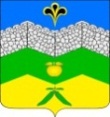 администрация адагумского сельского поселения                                                                                                     крымского района                             ПОСТАНОВЛЕНИЕ01.02.2023 г.	             № 11                                                                  хутор  АдагумО проведении муниципальной сезонной специализированной розничной ярмарки по реализации сельскохозяйственной продукции на территории Адагумского сельского поселения Крымского района вдоль участка автомобильной дороги «Крымск - Джигинка», км 33+960 слеваВ целях улучшения качества жизни жителей Адагумского сельского поселения Крымского района, в соответствии с Федеральным законом                  от 6 октября 2003 года № 131-ФЗ «Об общих принципах организации местного самоуправления в Российской Федерации», Законом Краснодарского края от 1 марта 2011 года № 2195-КЗ «Об организации деятельности розничных рынков, ярмарок и агропромышленных выставок-ярмарок на территории Краснодарского края», руководствуясь Уставом Адагумского сельского поселения Крымского района, п о с т а н о в л я ю: 1. Провести муниципальную сезонную специализированную розничную ярмарку по реализации сельскохозяйственной продукции (далее - ярмарка) на территории Адагумского сельского поселения Крымского района.2. Организатор ярмарки: администрация Адагумского сельского поселения Крымского района, юридический адрес: Краснодарский край, Крымский район, хутор Адагум, улица Советская, дом 144,                                    т/ф (886131)7-50-59.3. Место проведения ярмарки – хутор Адагум, а/д «Крымск – Джигинка», км 33+960 слева. Количество торговых мест на ярмарке – 8.4. Срок проведения ярмарки – с 01.03.2023 г. по 31.12.2023 г., режим работы – с 07.00 до 20.00 часов.5. Места на ярмарке предоставляются на безвозмездной основе при наличии справки ЛПХ и свободных мест.6. Заместителю главы Адагумского сельского поселения Крымского района С. П. Кулинич в целях пресечения нарушений действующего законодательства: 6.1. Обеспечить проведение Ярмарки в соответствии с требованиями, утвержденными постановлением главы администрации (губернатора) Краснодарского края от 6 марта 2013 года № 208 «Об установлении требований к организации ярмарок, выставок-ярмарок, продажи товаров (выполнения работ, оказания услуг) на ярмарках, выставках-ярмарках на территории Краснодарского края.6.2. Обеспечить размещение торговых мест на ярмарке                                  с соблюдением норм и правил пожарной безопасности, санитарно-эпидемиологического благополучия населения.6.3. Обеспечить надлежащее санитарно-техническое состояние торговых мест на ярмарке.6.4. Обеспечить контроль за наличием у продавцов справки ЛПХ.6.5. Организовать взаимодействие с отделом МВД России                            по Крымскому району по обеспечению охраны общественного порядка.6.6. Опубликовать настоящее постановление на официальном сайте Адагумского сельского поселения Крымского района.7. Утвердить схему размещения торговых мест ярмарки, расположенной по адресу: хутор Адагум, а/д «Крымск – Джигинка»,                    км 33+960 слева (прилагается).8. Контроль за выполнением настоящего постановления возложить на заместителя главы Адагумского сельского поселения Крымского района С. П. Кулинич9. Постановление вступает в силу со дня его подписания.ГлаваАдагумского сельского поселения Крымского района                                                                           А. В. Грицюта